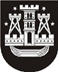 KLAIPĖDOS MIESTO SAVIVALDYBĖS TARYBASPRENDIMASDĖL KLAIPĖDOS MIESTO SAVIVALDYBĖS TARYBOS 2011 M. LAPKRIČIO 24 D. SPRENDIMO NR. T2-378 „DĖL KLAIPĖDOS MIESTO SAVIVALDYBĖS TURTO PERDAVIMO VALDYTI, NAUDOTI IR DISPONUOTI JUO PATIKĖJIMO TEISE TVARKOS APRAŠO PATVIRTINIMO“ PAKEITIMO2020 m. spalio 29 d. Nr. T2-249KlaipėdaVadovaudamasi Lietuvos Respublikos vietos savivaldos įstatymo 18 straipsnio 1 dalimi, Klaipėdos miesto savivaldybės taryba nusprendžia:1. Pakeisti Klaipėdos miesto savivaldybės turto perdavimo valdyti, naudoti ir disponuoti juo patikėjimo teise tvarkos aprašą, patvirtintą Klaipėdos miesto savivaldybės tarybos 2011 m. lapkričio 24 d. sprendimu Nr. T2-378 „Dėl Klaipėdos miesto savivaldybės turto perdavimo valdyti, naudoti ir disponuoti juo patikėjimo teise aprašo patvirtinimo“:1.1. papildyti 3.3 papunkčiu:„3.3 Lietuvos Respublikos sveikatos priežiūros įstaigų įstatyme nurodytoms savivaldybių asmens ir (ar) visuomenės sveikatos priežiūros viešosioms įstaigoms.“;1.2. pakeisti 4 punkto pirmąją pastraipą ir ją išdėstyti taip:„4. Subjektai, nurodyti šio Aprašo 3 punkte (išskyrus 3.3 papunktyje nurodytus subjektus), norintys gauti savivaldybės turtą valdyti, naudoti ir disponuoti juo patikėjimo teise, Klaipėdos miesto savivaldybės administracijos (toliau – Savivaldybės administracija) direktoriui pateikia:“;1.3. pakeisti 6 punkto pirmąją pastraipą ir ją išdėstyti taip:„6. Prie teikiamo savivaldybės tarybos sprendimo dėl savivaldybės turto perdavimo valdyti, naudoti ir disponuoti juo patikėjimo teise projekto turi būti pridėta (išskyrus 3.3 papunktyje nurodytus subjektus):“;1.4. pakeisti 7 punktą ir jį išdėstyti taip:7. Savivaldybės turto patikėjimo sutartį su šio Aprašo 3.2 ir 3.3 papunkčiuose nurodytais juridiniais asmenimis per 20 darbo dienų nuo šio Aprašo 3 punkte nurodyto savivaldybės tarybos sprendimo priėmimo pasirašo Savivaldybės administracijos direktorius. Pagal turto patikėjimo sutartį savivaldybės turtas patikėjimo teise perduodamas ne ilgesniam kaip 20 metų laikotarpiui, bet ne ilgiau, nei yra įgyvendinamos savivaldybės funkcijos. Perdavimo ir priėmimo aktu turtas šio Aprašo 3.2 ir 3.3 papunkčiuose nurodytiems juridiniams asmenims perduodamas tik pasirašius savivaldybės turto patikėjimo sutartį. Nekilnojamųjų daiktų patikėjimo sutartis turi būti notarinės formos.“;1.5. pakeisti 9.2 papunktį ir jį išdėstyti taip:„9.2. Savivaldybės administracijos Turto valdymo skyrius Savivaldybės administracijos direktoriaus pasirašyto perdavimo ir priėmimo akto patvirtintą kopiją, kai turtas perduodamas 3.1 papunktyje nurodytiems juridiniams asmenims, per 5 darbo dienas pateikia Savivaldybės administracijos Apskaitos ir Biudžetinių įstaigų centralizuotos apskaitos skyriams.“;1.6. pakeisti 11 punktą ir jį išdėstyti taip:„11. Juridiniai asmenys, kuriems savivaldybės turtas perduotas pagal turto patikėjimo sutartį savivaldybės funkcijoms įgyvendinti, negali šio turto perduoti nuosavybės teise kitiems asmenims, jo įkeisti ar kitaip suvaržyti daiktinių teisių į jį, juo garantuoti, laiduoti ar kitu būdu juo užtikrinti savo ir kitų asmenų prievolių įvykdymą, jo išnuomoti, suteikti panaudos pagrindais ar perduoti jį kitiems asmenims naudotis kitu būdu, išskyrus šiame punkte nustatytas išimtis: 3.3 papunktyje nurodytos asmens ir (ar) visuomenės sveikatos priežiūros viešosios įstaigos turi teisę patikėjimo teise valdomą ir naudojamą turtą nuomoti ar perduoti panaudos pagrindais tik gavusios raštišką Savivaldybės administracijos direktoriaus sutikimą. Patikėtinis patikėjimo teise valdomo ir naudojamo turto nuomą ir perdavimą panaudos pagrindais organizuoja pagal teisės aktų reglamentavimą – vadovaudamasis savivaldybės tarybos nustatyta tvarka.“2. Skelbti šį sprendimą Teisės aktų registre ir Klaipėdos miesto savivaldybės interneto svetainėje.Savivaldybės meras Vytautas Grubliauskas